09.05.2022
România este Europa! 9 MaiŞtireLa mulţi ani, Europa! La mulţi ani, România!
Agenţia Naţională a Funcţionarilor Publici a organizat luni, 9 mai, webinarul "România este Europa!".Peste 70 de persoane, profesori şi studenţi, au răspuns invitaţiei ANFP şi au participat la eveniment. Într-un cadru deschis, s-a discutat despre tripla semnificaţie istorică a acestei zile, dar şi despre importanţa transferului valorilor europene către generaţia viitoare. Iniţiativele şi planurile ANFP de reformă, menite să facă din sectorul public românesc unul comparabil cu cel al statelor europene de top, au fost alte subiecte de discuţie.
Vasile – Felix Cozma, preşedintele ANFP: “De ani buni, Agenția face eforturi pentru a introduce şi a menţine standardele Uniunii Europene în administraţia publică. ANFP este pe drumul cel bun. Ne dorim instruirea și certificarea tuturor funcționarilor publici la nivel național, dar şi definirea unui model de cadre de competențe pentru administrația publică. Ne dorim un funcționar public asemănător celui din Europa de Vest: bine pregătit, organizat, deschis către învățare şi care să vină în sprijinul cetăţeanului. Căci, funcţionarul public nu poate fi altceva decât partenerul cetăţeanului.”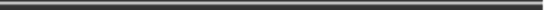 Direcţia Comunicare şi Relaţii Internaţionale comunicare@anfp.gov.ro